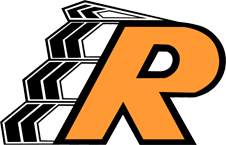 COLLEGE/SCHOLARSHIP “BRAG SHEET”Letter of Recommendation Request Form – Personal Resume/InformationInstructions: It is important that this form be filled out accurately and completely. Teachers and counselors need a minimum of TWO weeks advance notice to write a letter of recommendation. Please provide a copy of this brag sheet to each teacher and counselor. PROOFREAD before submitting.Student Name _________________________________________________________________ E-mail _____________________________________________    Phone Number ________________________________________PURPOSE OF LETTER: ________________________________________________________________________________________ Recommendation for College ________ Scholarship ________ Honors Program ________ Other __________________________________________________________________________________________________________________________________________________________________________________________________________________________________________________________________________________________________________________________________________________________________List FOUR teacher or staff members who know you well: 1. _________________________________________________________   3. ______________________________________________________2. _________________________________________________________   4. ______________________________________________________Describe your college/career aspirations or goals:List AP courses that you are currently enrolled in:G.P.A. ________ SAT Score _________ SAT II Score _________ ACT Score __________ Class Rank ________/_________School activities that you have participated in or are currently active in:Clubs:	Grade level (9, 10, 11, 12)	Office(s) held (year)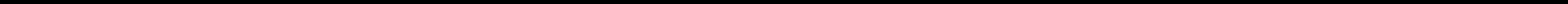 Sports: (note Varsity, J.V., etc.)	Grade level (9, 10, 11, 12)	Captain/honors (year)Fine/Performing Arts: (note group, roles, etc.)  Grade level (9, 10, 11, 12)	Office/honors (year)Student Government:	Grade level (9, 10, 11, 12)	Office(s) held (year)List any awards and/or honors you have received (academic, athletic, fine & performing arts, community, etc.).List the number of Community Service Hours you have earned to date. Explain some of the projects you have been involved in and what they have meant to you.List any community organizations that you are involved in outside of school and explain your involvement.List any employment experiences (indicate job duties and length of employment).Describe your travel experiences:Please list something special or unique about you and explain (e.g. play musical instrument, reading interests, hobbies, experiences, etc.) – what sets you apart from other high achieving students:List five adjectives that describe you and explain why:Describe and explain one or more academic accomplishment(s) in which you take special pride:Describe your family (occupation of parents, discuss siblings, and special circumstances)Remember to update this form as often as needed and to give teachers and counselors a minimum of TWO weeks prior to the due date for a letter of recommendation.Direct Letters to:Mail DirectlyReturn to studentOnlineDue Date(name of school/scholarship/program)List Advanced Placement examinations you have taken and circle your score:Test 1: _________________________________________________________________________Score:12345Test 2: _________________________________________________________________________Score:12345Test 3: _________________________________________________________________________Score:12345